Radionuklidy /Zapiš do sešitu. Udělej LP - zápis LP pošli/Přirozené radionuklidy – mění se, dokud se nezmění na stabilní radionuklidy.	Přeměnová řada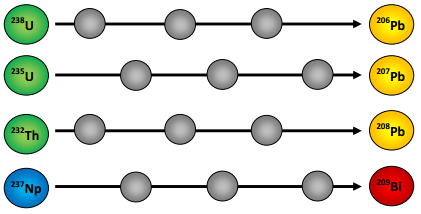 Poločas rozpadu jader:Radon – 3,8 dne		Radium – 1620 roků	Uran – 4,5 miliardy letVlastností radionuklidů je jejich poločas přeměny. Je to doba, za kterou se přemění právě polovina z celkového počtu jader.LP						ÚKOL: Poločas rozpadu    POMŮCKY: 64 mincíVYPRACOVÁNÍ:   /vzor/Mince představují atomová jádra. Vyhodíme je do vzduchu a ty, na nichž padl lev, vyřadíme. Jsou to jádra, která se rozpadla. Počet zbylých jader zapíšeme do tabulky pod čas 1. Pokračujeme, dokud nevyřadíme všechny mince.Do jednoho grafu sestrojte závislost počtu nerozpadlých jader na čase pro ideální průběh a pro jedno vámi vybrané měření. Do závěru napište, co je to poločas rozpadu. Vyhledej informace o radonu. LP						ÚKOL: Poločas rozpadu    POMŮCKY: 64 mincíPostup:Řešení: zapiš svoje hodnoty do tabulky, do grafu nahoře přidej svoje naměřené hodnoty.Závěr:                                                     Čas012345671.6450351742.644020....3.644612...4.(ideál)6432168421Čas012345671.642.643.644.(ideál)6432168421